University of TennesseeeasyQuote™Training Manual for easySourcing™ Users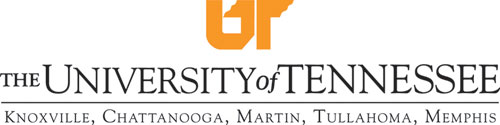 {This page left intentionally blank.}Table of ContentsIntroduction	5Purpose	5Additional Resources	5Basic Navigation	6Logging In	6Web Browsers	6Web Address	6Username & Password	7System Overview	7Quote Overview	8Getting Started	8Quote Screen Area	8Quote Specific Terms and Conditions	9Quote Category and Description	9Quote Navigation Bar	9Prepare	9Create	9Modify	9Exercises	10Creating a Quote	10Quote Attachments	10Exercises	10Creating an Attachment	10Delete Attachment	11Exercises	12Deleting an Attachment	12Quote Notes	12Exercise	13Creating a Note	13Response Checklist Items	14Exercise	14Including a Checklist Item	14Exercise	15Removing a Checklist Item	15Exercise	15Adding a Checklist Item to an existing bid.	15Quote Prepare – View Bid	16Quote Prepare – Modify Quote	17Quote Prepare – Modify a New Quote	17Quote Prepare – Copy Quote	17Exercise	17Coping a Quote	17Quote Specific Terms and Conditions	19Quote Prepare – Additional Bid Terms and Conditions	19Appendix A	20Terminology	20Appendix B	21Quote Status	21Tab	21Submenu Option	21Activity Performed	21Document Version	23IntroductionThe ESM Solutions easySourcing™ system is designed to automate the quote lifecycle. The University of Tennessee will use this system to manage line item bids, construction projected and quotes. The system will be used to facilitate and award bids.The University of Tennessee has implemented this Software-as-a-Service (SaaS) tool for the following reasons:To streamline the entire sourcing process from requisitions to award to created catalogs.To have better control of campus spending by creation of function groups.To have the ability to view events from the Sourcing Event Board.PurposeThe purpose of this document is to provide the University of Tennessee system and campus staff with detailed information about system functionality and practice exercises to reinforce understanding of the common tools and functionality needed to manage bids and awards.  This document is intended for users that manage purchasing agreements, such as buyers and purchasing directors; however, staff with other responsibilities in the University of Tennessee’s bids and awards may also benefit from this document.Additional ResourcesAdditional resources for training help and support can be found at the University of Tennessee Marketplace Training website, or the following web address:             http://treasurer.tennessee.edu/purchasingsystem/sourcing/index.htmlPlease contact the following University of Tennessee easySourcing system administrators for additional assistance or questions:Jack Walker		865-974-0326		jwalk117@utk.eduDavid Marks		865-974-0326		dmarks@tennessee.eduBasic NavigationThe purpose of this section is to provide detailed information and practice exercises for logging into the easySourcing system and for navigating the various bid types and reports available.Logging InWeb BrowsersBecause browser versions are constantly changing, the easySourcing system is typically certified to work with the browser’s current full release version, as well as one full release version back. It is important to note that easySourcing, like so many other web-based applications, does not work well with Internet Explorer 8. Thus, it is recommended to Internet Explorer users to only use Internet Explorer 9 or higher.If you have any questions about or experience any difficulties with web browsers on your workstation, please contact the University of Tennessee system administrator.Web AddressAfter opening a web browser, navigate to the login page by entering the system URL.  Note that there are different URLs for the Training and Production environments.The following is the Training environment URL:https://universityoftennessee.enterprisewizard.com/logins/utenntraining-login.htm If you have any questions about the login page, please contact the system administrator..Username & PasswordOn the ESM Solutions Login page, enter the University of Tennessee number, your User Name and Password.  The User Name will be the first initial of your first name and a combination of your last name depending on the length of your last name. The User Id will be given to you by the system administrator.If you cannot remember your password, select the “Forgot Password?” link next to “reset your password.”  To reset your password, you must be able to provide your username or email address, so that an email message can be sent to you with the new password and instructions. If you cannot remember your username or experience any issues with or have questions about your username and password, contact the system administrator.System OverviewThe easySourcing system has the following solutions areas:easyBid Line Item easyBid DiscounteasyQuoteeasyProjectSourcing Event Posting Board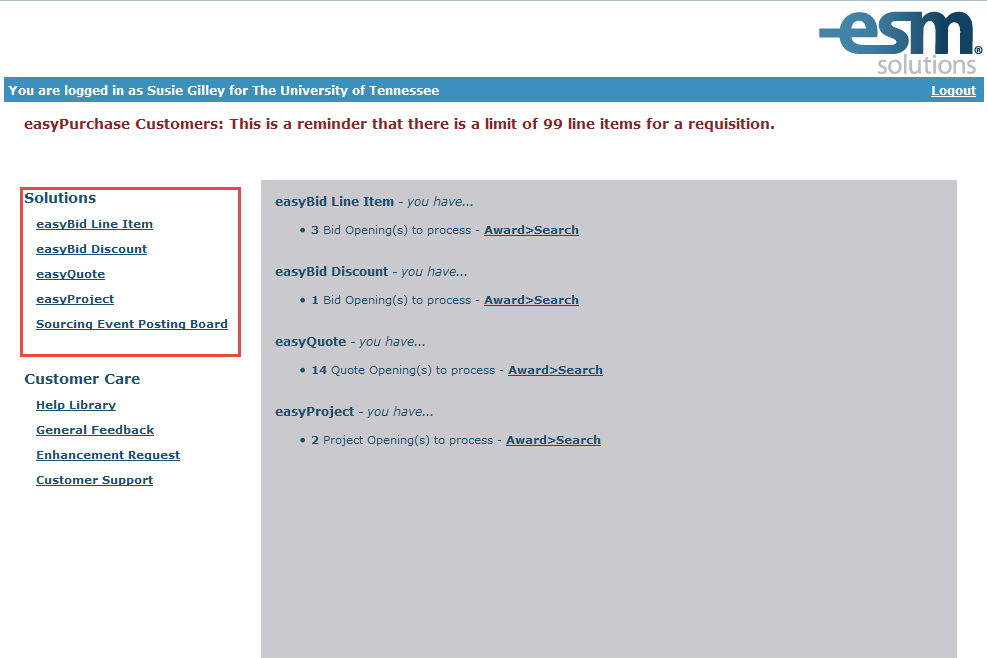 Each of these areas has specific functionality that is made accessible to users based on the permissions assigned.Quote OverviewThe Quote Prepare Tab allows for the creation, modification and copying of bids.  Upon first entering the Quote tab in easyQuote, the user is presented with four submenus: View, Create, Modify and Copy (Reports are discussed in a separate training material).  Quotes are non-sealed events.Upon entering the Quote tab, the default screen is the Create Quote Screen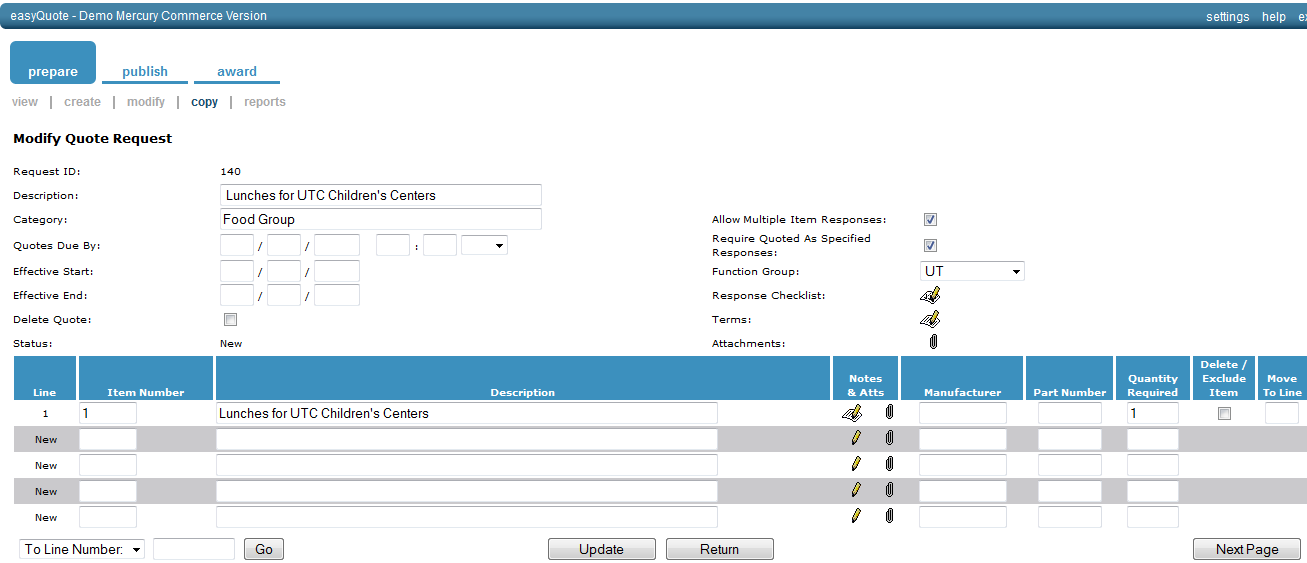 Getting StartedQuote Screen AreaThe quote screen is divided into two parts; Header and Detail.Header: This refers to the area and the fields in that area requiring the bid.  In other words, the information in this area is applied to the entire content.Detail: Refers to the individual lines that contain item detail information.  One line = one unique item.In the Header, the following fields are available for a bid: Description, Category, Quotes Due By, Effective Start, Effective End, Allow Multiple Item Responses Required Quoted as Specified Response, Function Group, Response Checklist, Terms, and Attachments. Description, Category, Quotes Due By, and Function Group are required fields.  See Appendix A for Terminology.In the Detail, the following fields are available: Item Number, Description, Manufacturer, Part Number, and Quantity Required.  Description and Quantity are required.  See Appendix A for Terminology on all fields.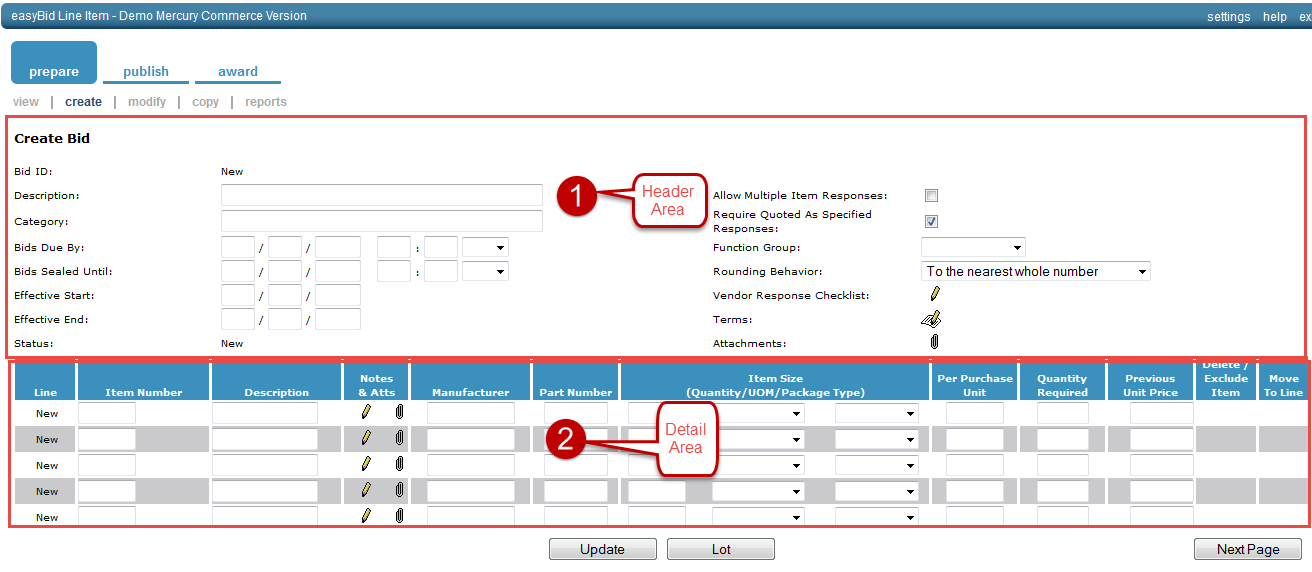 The quote is suitable for a number of different product types.  A quote is treated as a private, informal solicitation or price check. A quote can be opened immediately after first response is submitted. Vendors can respond for 30 days after the Quote Due By date unless the quote is awarded. A quote does not have Quantity/UOM and Package-type fields, and can be converted into a requisition and/or purchase catalog.  Quote Specific Terms and ConditionsPlease refer to this section in the Terms and Conditions.Quote Category and DescriptionFree form fields for the category and description of the bid.Quote Navigation BarThe quote navigation bar contains Prepare, Publish and Award. PrepareThe Prepare tab has three options, View, Create, and Modify.  The View Quote Request on the Prepare Tab will give a status and detail of every bid for your organization (that you have access to).  You can see where each bid quote is in the process and, if a change needs to be made, you can do that in the Modify screen.In the Prepare>View screen you will not see details, such as vendor responses.  You will be able to view the quote items, notes, Standard Terms and Conditions, and quote-specific Terms and Conditions.CreateIn this section, the user creates the line item bid, quote, discount or project bid.ModifyThe Modify Quote screen displays all quotes that are at a status of new through the Award Required.  Quotes that are under review or awarded are not available here.ExercisesThe following exercises are related to creating a quote in easySourcing.Creating a QuoteSelect Quote from the landing pageThe quote screen will openEnter the Description in the description fieldEnter Category informationEnter the Quote Due DateAdd any Checklist Items, Terms or Attachments (See below on how to add)Enter Item Number. (If you have an internal number then use that)Fill in the Line Item DescriptionUse the tab key to move over to the next two fields; Manufacturer and Part Number. These two fields are optional and can be left blank.Enter the manufacturer name for the product – if you have a preference.  If you populate this field, the vendor is obligated to respond with that manufacturer, or else indicate in notes that they are responding with a different manufacturer than specified.  If you leave the field blank, the vendor will fill the information with the Manufacturer Name and Number they are responding withTab to the next field, Quantity Required.Continuing adding items, use the Update button frequently as not to lose any informationWhen you have reached the bottom of the page (each page only holds 5 lines items), Select Next Page to continue with itemsSelect Update when you have finished adding all itemsOnce you select Update the Quote ID will change from new to a numberQuote AttachmentsQuote attachments are optional.  The presence of the paper clip in the header or in the line item detail indicates the capability to attach files to bids.The process for attaching a document is the same for both types of attachments. Any data file is acceptable – it is important to note that the vendors must have the same software used to create the file. If you are attaching a form, the vendors can download the form, fill it out, and then attach the modified document in the response.ExercisesThe following exercises are related to attaching a file in a quote.Creating an AttachmentClick on the paper clip
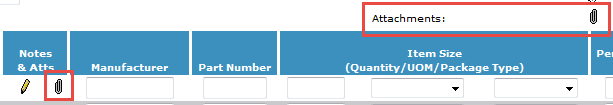  Click on Header Level Paper Clip - The Modify Bid Attachments- Attach dialog box will open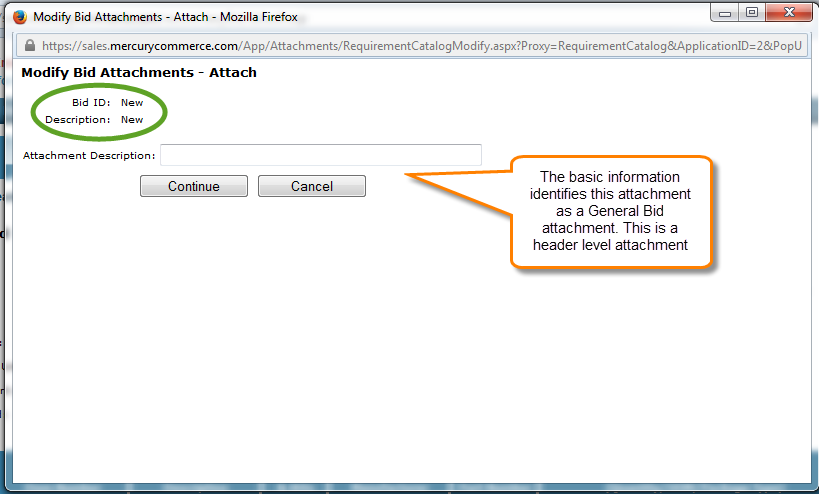  Click on Line Item paper clip - Indicates Line Item Level Attachment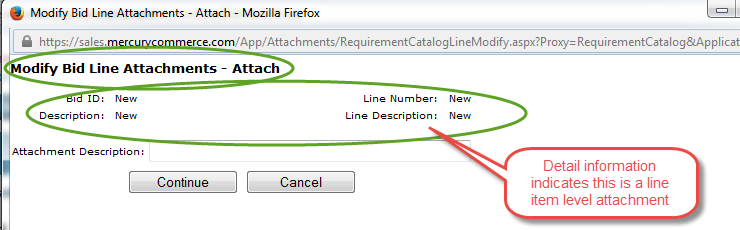 Enter a description for your attachmentClick the Continue ButtonClick on the Browse button to locate the fileThe Choose File Dialog Box will open. Search for your file. Click on the file and then click on the Open ButtonThe file and its path should appear in the Attach File Field.Click Continue and the file has now been attached as evident by  or  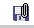 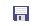 Click Update to save changesClick the Attach button to add additional FilesDelete AttachmentDeleting an Attachment removes it from the quote but not from the original location on your hard drive, network drive or other storage location.  ExercisesThe following exercises are related to deleting an attached file in a quote.Deleting an AttachmentDouble Click on the diskette image The Modify Attachment Dialog Box opensClick in the Delete Column to the far right of the attachment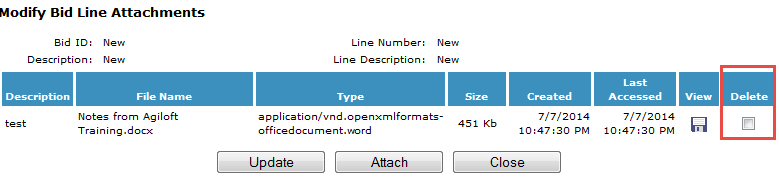 Click the Update button and the dialog box will refresh, showing the attachment is no longer thereClick the Close buttonQuote NotesQuote item notes provide an extra 4,000 characters of information to be added to a line item. Bid notes can contain anything additional to the item description such as;Acceptable brands/substitutesPurpose of the productIf you would like a sample of the productUnacceptable characteristics in the itemAny information relevant to the line itemLike Terms and Conditions, notes do not have any formatting characteristics. Use the space bar and capital letters to emphasize any message.When copying a past quote, all notes are copied into the new bid.ExerciseThe following exercise is related to creating a note in a quote.Creating a NoteClick on the Notes icon 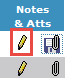 The Notes window will open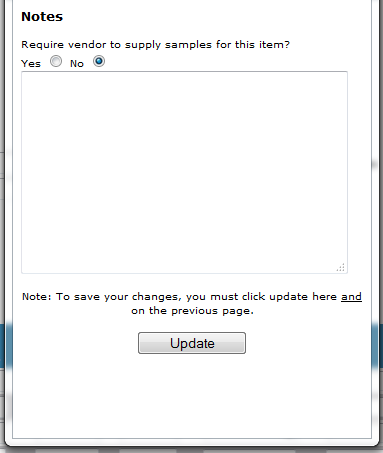 Click in the text box to begin entering notes for the itemIf you require samples, Select the Yes option button in the notes dialog boxWhen you finish with the notes window, click the Update button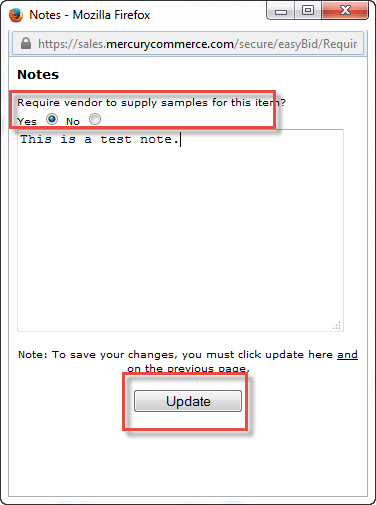 You can modify or delete notes by clicking on the notes icon and either modifying the text or deleting the entire contents. Once you have finished, Click Update button to ensure your changes are savedResponse Checklist ItemsThe System Administrator creates response checklist items based on the institution’s requirements. Response checklist items will be presented to the vendor upon submission of their bid response. The vendor is required to check off the items before they can submit their bid response.  Be sure the language of the Response Checklist is such that checking it off acknowledges they have read and understand the obligations/expectations as defined in the checklist and Terms and Conditions.  ExerciseThe following exercise is related to including response checklist items.Including a Checklist ItemOpen or Create a quoteSelect the Vendor Response Checklist icon 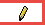 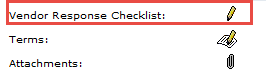 Modify Vendor Response Checklist will openSelect the Include Checkbox for the checklist items you wish to add to the bid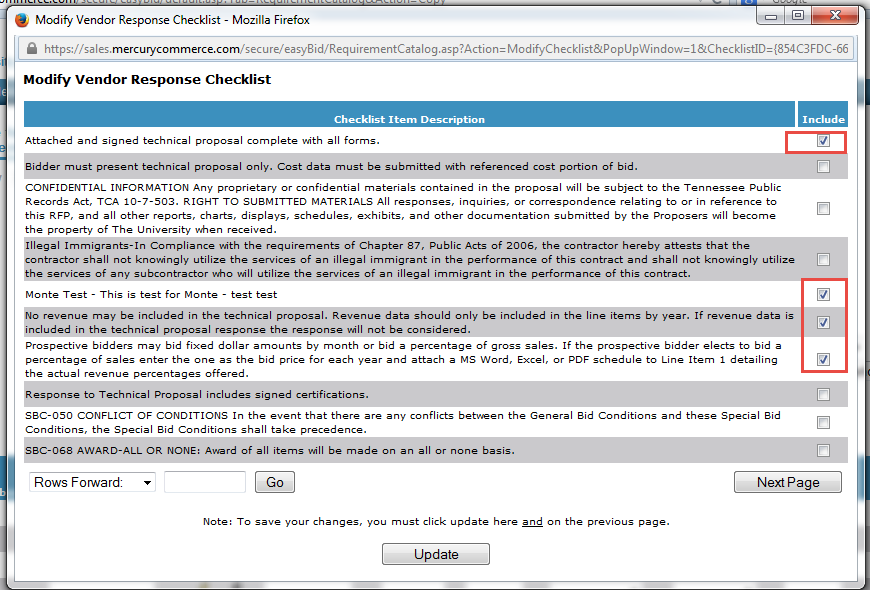 Select the Update button when you are finishedThe Dialog box will closeSelect the Update button on the bid pageThe Response Checklist icon will change, this will indicate additional of the checklist itemExercise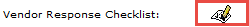 The following exercise is related to removing response checklist items.Removing a Checklist ItemOpen the quote that requires removal of the response checklist itemClick on the Vendor Response Checklist icon  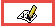 The Modify Response Checklist dialog box will openUncheck the Include status check box to remove the response checklist itemsSelect the Update buttonThe Modify Vendor Response Checklist dialog box will close, returning you to the bidClick the Update button on the bid pageThere will be no change to the icon, unless you removed all the checklist items from the bid. If all checklist items are removed from the bid, the icon will change back to the pencilExerciseThe following exercise is related to adding a checklist item to an existing quote.Adding a Checklist Item to an existing bid.Open the quote that requires an additional checklist itemClick on the Vendor Response Checklist IconThe Modify Response Checklist dialog box will open.Check the Include status checkbox for each additional response checklist item you would like to addClick the Update button when you are finishedThe Modify Vendor Response Checklist dialog box will close.On the quote screen, click the Update buttonThere is no change in the icon unless there are no checklist items associated with the quoteQuote Prepare – View Bid The View Quote Request on the Prepare Tab will give a status and detail of every quote for your institution (that you have access to).  You can see where each quote is in the process and, if change needs to be made, you can do that in the Modify screen.Quotes are listed with the most recent quotes at the top of the first screen.In the Prepare > View screen you will be able to view the following:Request IdDescriptionTypeQuotes Due byStatus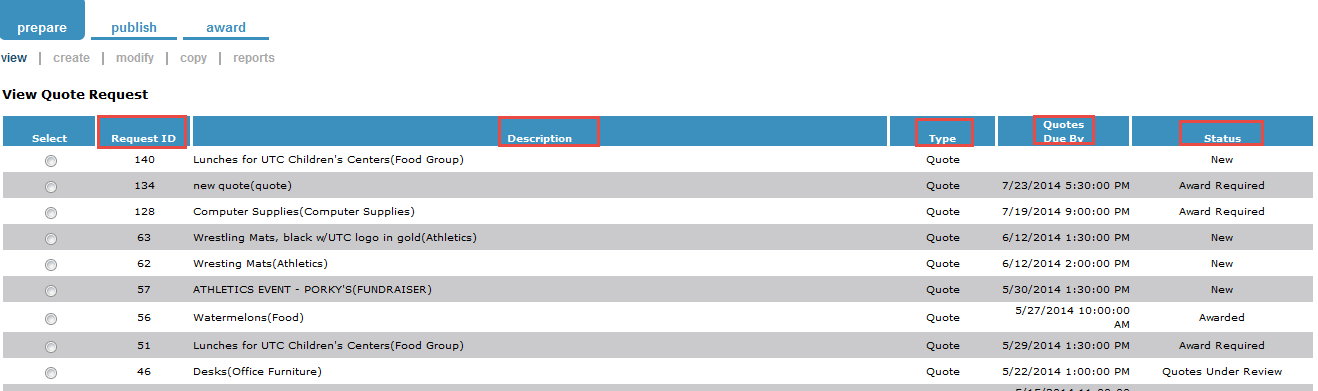 See Appendix B for Status Descriptions. Quote Prepare – Modify QuoteThis is an optional feature, so it will depend on the configuration for your organization If the quote is visible in the Prepare>Modify screen, it can be modified.  If you do not see, it cannot be modified.The only sourcing application that does not have vendor addendums is the easyBid Discount type bids.  Addendums are not available at this time.Quote Prepare – Modify a New QuoteModifying a new quote will have no impact on any requestor or vendor because of its new status. Once you have created a quote and ended your sessions, that quote will now be found in the Prepare>Modify screen.Once you have located your quote, proceed with the modification of your quote according to the instructions found in Creating a Quote section.Quote Prepare – Copy QuoteA quote may be copied while at any status other than new.  This is valuable for either lengthy and/or detailed quotes. A quote can be copied once (and any time after) the bid has been published to the vendor. If the quote has passed the status of new, the quote may be copied.ExerciseThe following exercise is related to copying a quote.Coping a QuoteOpen the Copy Tab in the Prepare Section.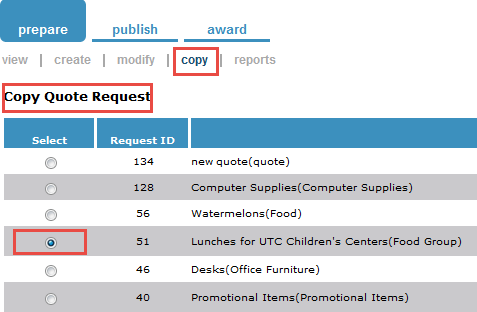 Click the Select ButtonClick the Copy Button.The new quote will have a new quote ID assigned and all information (with the exception of attachments) will be recreated.  The quantities from the copied quote will populate the Quantity Requirement field and can be edited.Make sure the quote description is modified – the prefix “Copy of” should be removed to reflect the quote’s current bid description.Quote Specific Terms and ConditionsQuote Prepare – Additional Bid Terms and ConditionsThe University of Tennessee has specific terms and conditions that will be used by all campuses. There may be times when additional terms and conditions need to be stated for a particular bid. In order for the buyer to add additional terms for the items listed on the bid, follow the steps below.Select the Quote that requires additional Terms and ConditionsSelect the Terms Icon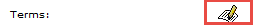 The Terms and Condition Dialog will openThe institution’s Standard Terms and Conditions will be listed in the top blockTo specify additional terms and conditions, place this information in the Quote Terms & Conditions box
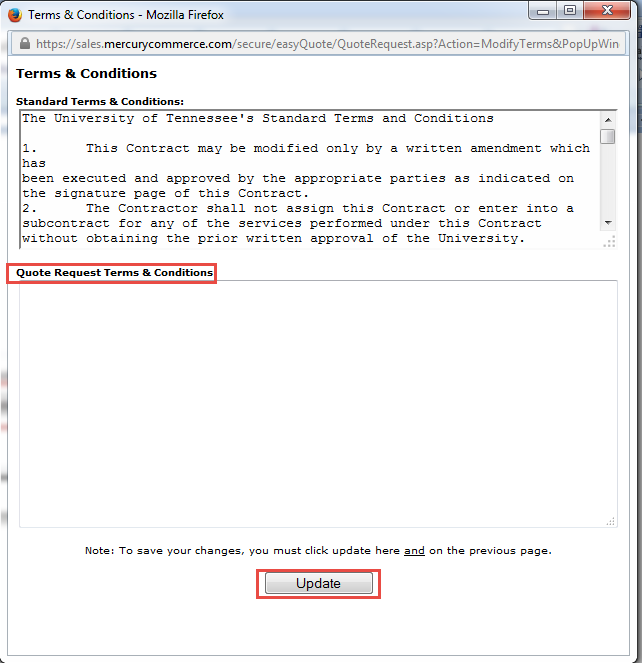 Once you completed adding additional Quote Terms and Conditions, click the Update button to save changesAppendix ATerminologyAllow Multiple Item Responses – If this box is checked, it will allow the bidder to respond to a line item multiple times. Quote Due By – The date and time that the bid is due.Category – This can be NIGP code or category (such as computer, office supplies) that the University has created.Description – Free form field that gives identity to the bid.Function Group- This is not a required field. A function group is set up when a customer wants to segment users based on campuses, agencies, etc.Required Quoted as Specific Response – The bidder is required to bid as the buyer has determined.Appendix BQuote StatusThe following information is provided as supplemental information to the topics presented, as well as basic document history.Document VersionStatusWhere can Bid be accessed?Where can Bid be accessed?Where can Bid be accessed?TabSubmenu OptionActivity PerformedNewPrepareModifyModify new bidOpen For RequirementsRequirement ResponseCreate or ModifyCreate or modify requirement responseOpen For RequirementsDistribute for RequirementsPublishDistribute bid to additional constituents or distribute bid addendumsOpen For RequirementsPrepareModify, CopyModify for constituent addendum, copy to create a new bidOpen For RequirementsManage RequirementsRequest StatusMonitor constituent activityOpen for BidsPrepareView, ModifyCopyModify for vendor addendumCopy to create a new bidOpen for BidsPublishPublishExtensionPublish bid to vendorsExtend the due date of the bidAward Required(Note: Be sure to extend the due date and time for the bid, to allow the vendors sufficient time to review and respond).PrepareView, ModifyCopyModify for vendor addendumCopy to create a new bidAward Required(Note: Be sure to extend the due date and time for the bid, to allow the vendors sufficient time to review and respond).PublishExtension, Re-PublishExtend the due date of the bidAward Required(Note: Be sure to extend the due date and time for the bid, to allow the vendors sufficient time to review and respond).AwardResponse StatusCreateCheck the vendor responseOpen the bid for AwardsBids Under ReviewPrepareView, CopyCopy to create a new bidBids Under ReviewAwardView, ModifyContinue to review bids from the modify screenBids Under ReviewAwardView, PublishPublish the bid results to the vendorsAwardedPrepareCopyCopy to create a new bidAwardedAwardConvertConvert the awarded bid contract into a requisition(s), catalog in purchasing, warehouse catalogAwarded to No VendorsPrepareView, CopyCopy to create a new bidAwarded to No VendorsAwardViewView onlyVersionDateModified ByDescription1.006/28/2014Susie GilleyThe original version of this document.1.108/08/2014Susie GilleyCorrections